Verbindliche Anmeldung für                   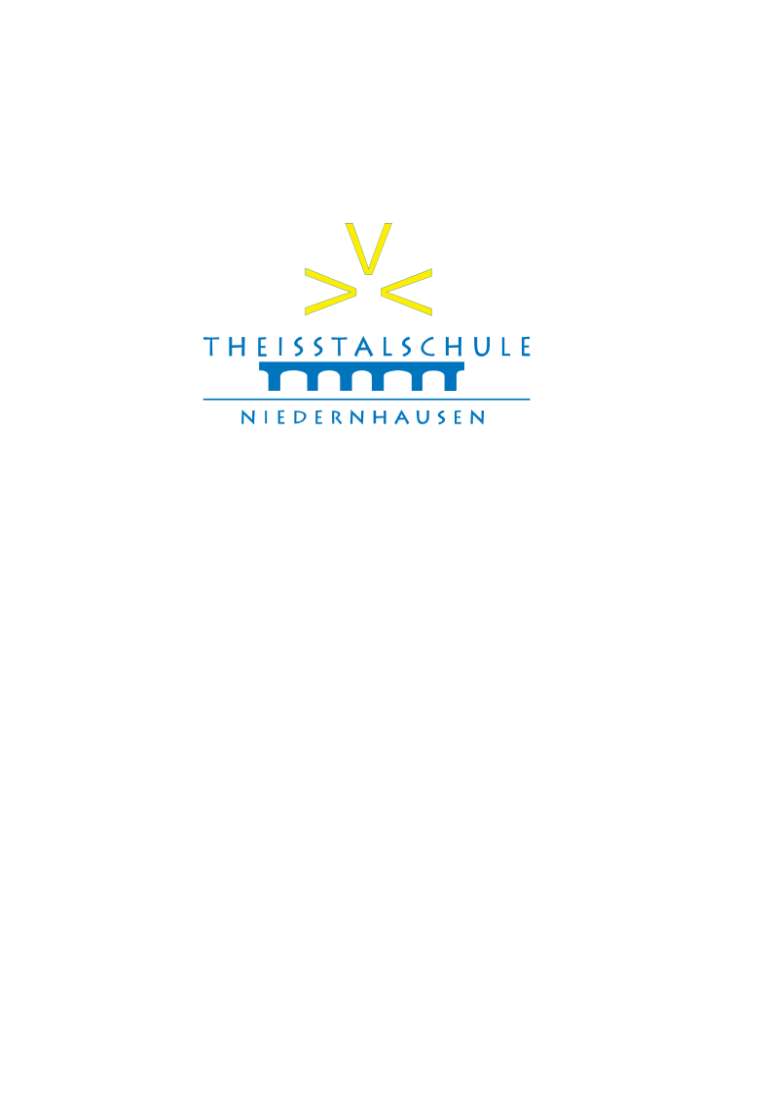 Schüler der vierten Klasse zurPädagogischen Mittagsbetreuung7. August 2018 bis 27. Juni 2019Angaben zu meinem Kind:Mein Kind nimmt an folgenden Tagen an der PM teil:___________________________________Name des ErziehungsberechtigtenOrt, Datum, UnterschriftDie Kosten sind in zwei Raten zum 07.08.18 und zum 31.01.19 auf folgendes Konto zu überweisen: IBAN: DE72 5105 0015 0238 1277 65NameVornameStraßeWohnortTelefonE-MailAngebotWochentag        XHausaufgabenbetreuung mitFörderung in Deutsch u. Mathe, MontagHausaufgabenbetreuung mitFörderung in Deutsch u. Mathe, DienstagHausaufgabenbetreuung mitFörderung in Deutsch u. Mathe, MittwochHausaufgabenbetreuung mitFörderung in Deutsch u. Mathe, DonnerstagHausaufgabenbetreuung mitFörderung in Deutsch u. Mathe, Freitag1 Tag  =          60,00 € pro Halbjahr4 Tage=      180,00€ pro Halbjahr2 Tage=        100,00€ pro Halbjahr5 Tage=      200,00€ pro Halbjahr3 Tage=        150,00€ pro Halbjahr